     U.S. INTERNATIONAL CHRISTIAN ACADEMY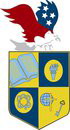 is an independent, international autonomous global high school institutionServing students since 2001Owned and Operated by Teachers25 years of experience in Teaching and Administrationwww.USICAhs.orgadmin@USICAhs.org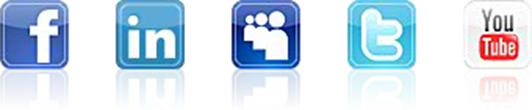 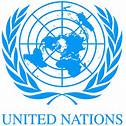 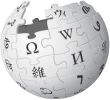 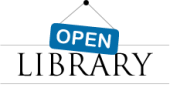 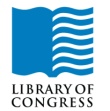 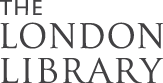 http://www.usicahs.org/Library.htmlhttp://www.usicahs.org/Curriculum.htmlE. Methodology1.Cracking the AP English Literature & Composition Exam, 2014 Edition (College Test Preparation) by Princeton Review (Sep 3, 2013)2.English Composition and Grammar : Complete Course by John E. Warriner (Jan 1988)3.Practical English Composition: Book II. For the Second Year of the High School by Edwin L. (Edwin Lillie) Miller (Mar 24, 2011)4.Sentence Composing for High School: A Worktext on Sentence Variety and Maturity by Don Killgallon (Mar 19, 1998)5.Practical English Composition: Book II. For the Second Year of the High School by Edwin L. (Edwin Lillie) Miller (Mar 24, 2011)6.Using the Workshop Approach in the High School English Classroom: Modeling Effective Writing, Reading, and Thinking... by Cynthia D. Urbanski (Oct 7, 2005)7.High School Success Deluxe 2006 (DW DVD) by Topics Entertainment (Jun 14, 2005)8.Grading with a Purple Crayon: A Developmental Approach to High School Composition for Homeschooling Families by Dena M. Luchsinger (Apr 3, 2012)9.Grammar for High School: A Sentence-Composing Approach---A Student Worktext by Don Killgallon and Jenny Killgallon (Jul 6, 2007)10.Essay Writing for High School Students: A Step-by-Step Guide by Newsweek Education Program and Kaplan (Oct 31, 2006)H) Web Reference:​http://shakespeare.palomar.eduhttp://www.ipl.org/http://www.thefreedictionary.com/overcomehttp://www.learn4good.com/languages/toefl/toefl_stan_test3.htmhttp://grammar.ccc.commnet.edu/grammar/verbs.htmhttp://www.englishclub.com/grammar/verbs.htmhttp://www.englishexercises.orgwww.indianchild.com/english_compositions_homework_helpwww.my-english-writing.comwww.grammar.ccc.commnet.edu/grammarwww.kn.att.com/wired/fil/pages/listaplanguma.htmlwww.abacon.com/internetguides/ecomp/weblinks.htmlwww.ncte.org/journals/cewww.guides.rasmussen.edu/englishcompositionwww.hccc.edu/.../PDFs/Library/English_Composition.pdfhttp://www.ncte.org/journals/ejI.Journals:English JournalJournal of English for AcademicsJ.Magazines:The English MagazineThe Hot English MagazineK. Organizations:The National Council of Teacher of English (N.C.T.E.) www.ncte.orgM. Comprehensive Reading Plan Students are required to read at least 1 book or their equivalent during each classas independent reading at-home. Students must also read for 30 minutes at home as part of their daily homework assignment in all subjects. Check your Class Reading Assignment at www.USICAhs.org/CURRICULUM  and check free ebooks at www.openlibrary.org .Text Book Description:Publication Date: May 31, 2002 | ISBN-10: 0030564980 | ISBN-13: 978-0030564987 | Edition: 1Holt Literature and Language Arts, 6th course, hardcover edition, Text only, previous school stamped on outer edge of pages, shelf wear.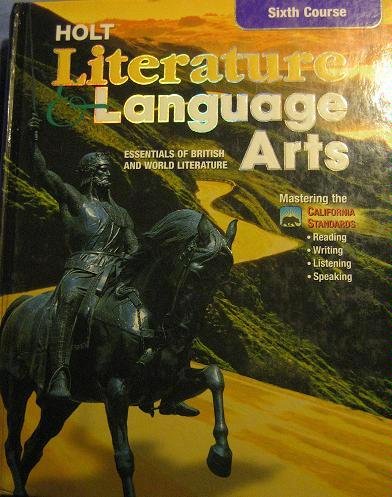 ACADEMIC MISCONDUCT:Academic misconduct includes cheating (using unauthorized materials, information, or study aids in any academic exercise), plagiarism, falsification of records, unauthorized possession of examinations, intimidation, and any and all other actions that may improperly affect the evaluation of a student’s academic performance or achievement, or assisting others in any such act or attempts to engage in such acts. Academic misconduct in any form is inimical to the purposes and functions of the school and therefore is unacceptable and prohibited.Any faculty member, administrator or staff member may identify an act of academic misconduct and should report that act to the department head or administrative supervisor.Students violating the standards of academic honesty are subject to disciplinary action including reduction of a grade(s) in a specific course, assignment, paper, or project; a formal or informal reprimand at the professorial, dean, or academic vice president level; expulsion from the class in which the violation occurred; expulsion from a program; or expulsion from the school.U.S. International Christian Academy © 2013 	Revised on FEB 15, 2016  USICA Copyright	U.S.I.C.A. Course Outline/SyllabusU.S.I.C.A. Course Outline/SyllabusU.S.I.C.A. Course Outline/SyllabusU.S.I.C.A. Course Outline/SyllabusGrade/Course: 1001340 ENGLISH IIGrade/Course: 1001340 ENGLISH IIGrade/Course: 1001340 ENGLISH IIGrade/Course: 1001340 ENGLISH IIGrade Level:12THHigh SchoolGrade Level:12THHigh SchoolGrade Level:12THHigh SchoolGrade Level:12THHigh SchoolA)TEXT BOOK: Holt Literature and Language Arts California: Student Edition Grade 12 2003 (Holt Lit & Lang Arts 2003) [Hardcover]RINEHART AND WINSTON HOLT (Author)A)TEXT BOOK: Holt Literature and Language Arts California: Student Edition Grade 12 2003 (Holt Lit & Lang Arts 2003) [Hardcover]RINEHART AND WINSTON HOLT (Author)A)TEXT BOOK: Holt Literature and Language Arts California: Student Edition Grade 12 2003 (Holt Lit & Lang Arts 2003) [Hardcover]RINEHART AND WINSTON HOLT (Author)A)TEXT BOOK: Holt Literature and Language Arts California: Student Edition Grade 12 2003 (Holt Lit & Lang Arts 2003) [Hardcover]RINEHART AND WINSTON HOLT (Author)ISBN-10: 0030564980 | ISBN-13: 978-0030564987ISBN-10: 0030564980 | ISBN-13: 978-0030564987ISBN-10: 0030564980 | ISBN-13: 978-0030564987ISBN-10: 0030564980 | ISBN-13: 978-0030564987Order No.: 1Code:ENG4000Class Type:OnlineResources:Text bookTeacher works CD Teacher interactive onlineLinksInstructional Supports:Textbook, Magazines, Journals, WebsitesLinks, Conference, Comprehensive Reading PlanSkype ConferenceLength: 1 yearArea:ENGLISHCredits: 1Total Numbers of class hours:300 hrsType: MandatoryStandards:Florida Sunshine State StandardsCalifornia Standards in Reading, Writing, Listening and Speaking Prerequisite:Students must have successfully passed a English Writing and Grammarclass inmiddle SchoolThis course continues to build on the sequential development and integration of communication skills in four major areas—reading, writing, speaking, and listening. Benchmarks for the Florida Sunshine State Standards are repeated as needed in course sequences. It most specifically focuses on deepening and furthering students' understanding in the following ways: • Reading–reinforces reading comprehension skills by teaching students how to understand and appreciate poetry, drama, informative nonfiction, and fiction; shows students how to analyze, evaluate, and interpret a text; reinforces awareness of the elements and structure of narrative prose; guides students through readings of drama, a novel, and selections from well-known poetry, and short stories. • Writing–furthers students’ understanding of sentence structures; reviews parts of speech and their types, including in-depth studies on verbs (transitive, intransitive, conjugation, tense, voice, mood); develops students’ understanding of the types and functions of phrases and clauses; teaches language history and etymology to help students build on knowledge of word structures, including prefixes, roots, and suffixes; expands on students’ vocabulary skills; reviews spelling skills; gives students the opportunity to develop their abilities in writing speeches, short essays, poetry, friendly/business letters, and short stories. • Speaking–offers students experience in delivering a speech; teaches skills that enable students to become effective speakers andThis course continues to build on the sequential development and integration of communication skills in four major areas—reading, writing, speaking, and listening. Benchmarks for the Florida Sunshine State Standards are repeated as needed in course sequences. It most specifically focuses on deepening and furthering students' understanding in the following ways: • Reading–reinforces reading comprehension skills by teaching students how to understand and appreciate poetry, drama, informative nonfiction, and fiction; shows students how to analyze, evaluate, and interpret a text; reinforces awareness of the elements and structure of narrative prose; guides students through readings of drama, a novel, and selections from well-known poetry, and short stories. • Writing–furthers students’ understanding of sentence structures; reviews parts of speech and their types, including in-depth studies on verbs (transitive, intransitive, conjugation, tense, voice, mood); develops students’ understanding of the types and functions of phrases and clauses; teaches language history and etymology to help students build on knowledge of word structures, including prefixes, roots, and suffixes; expands on students’ vocabulary skills; reviews spelling skills; gives students the opportunity to develop their abilities in writing speeches, short essays, poetry, friendly/business letters, and short stories. • Speaking–offers students experience in delivering a speech; teaches skills that enable students to become effective speakers andIn the course of the academic year, students will analyze and interpret samples of good writing, identifying and explaining an author’s use of rhetorical strategies and techniques; 1.Apply effective rhetorical strategies and techniques in their own writing; 2.Create and sustain arguments based on readings, visual texts, research, and/or personal experience; 3.Demonstrate mastery of standard written English as well as stylistic maturity in their own writings, using a variety of sentence structures and effective vocabulary; 4.Produce compositions that introduce a thesis supported with appropriate evidence, cogent commentary, and clear transitions; 5.Evaluate and incorporate reference documents into researched papers; 6.Demonstrate understanding of the components of citations, endnotes, and footnotes; 7.Participate fully in all phases of the writing process for the media review, rhetorical analysis, and researched definition synthesis including prewriting, drafting, peer and student-teacher conferencing, revising, and editing. In the course of the academic year, students will analyze and interpret samples of good writing, identifying and explaining an author’s use of rhetorical strategies and techniques; 1.Apply effective rhetorical strategies and techniques in their own writing; 2.Create and sustain arguments based on readings, visual texts, research, and/or personal experience; 3.Demonstrate mastery of standard written English as well as stylistic maturity in their own writings, using a variety of sentence structures and effective vocabulary; 4.Produce compositions that introduce a thesis supported with appropriate evidence, cogent commentary, and clear transitions; 5.Evaluate and incorporate reference documents into researched papers; 6.Demonstrate understanding of the components of citations, endnotes, and footnotes; 7.Participate fully in all phases of the writing process for the media review, rhetorical analysis, and researched definition synthesis including prewriting, drafting, peer and student-teacher conferencing, revising, and editing. D) ContentsD) ContentsChapter 1 –Anglo-SaxonsChapter 2 – The Middle AgesChapter 3 – The RenaissanceChapter 4 – The Renaissance and the Eighteenth CenturyChapter 5 – The Romantic PeriodChapter 6 – The Victorian PeriodChapter 7 The Modern World to the Present  Tests30%Writing Reports20%5%  Class Work 20% 25%F) Book Reference:F) Book Reference: